附件1：2023年“大学生在行动”活动安排一、志愿者注册所有参加活动的组织、志愿者须完成在线注册，队伍组建、发起活动、活动记录、新闻宣传等内容，系统自动统计参加志愿活动时长。在系统上完成注册且参与了活动的志愿者，将发放活动证书（具体操作见附件2）。注册时间截止到5月31日。二、预热宣传活动（1）主题随手拍围绕与生态环境相关的重点节日，开展主题随手拍活动，通过网络投票评选最受欢迎的作品5名，发放精美小礼品。例如：3月围绕“世界水日”，开展水资源节约、水环境保护、水生态修复主题随手拍活动。参与方式：关注“环保科普365”微信公众号，活动链接每月初发布。（2）活动宣传短视频录制以小分队为单位，录制活动宣传短视频，内容示例：我们是“XX省XX科技志愿服务队”，大学生在行动，我们来了。短视频要求mp4格式，服装尽量统一，录制短视频剪辑后将制作成“大学生在行动”活动宣传片，在活动启动仪式上播放。时间截止到4月30日。提交方式：扫描下方二维码或复制链接在线填写https://www.wjx.cn/vm/wYvwGmD.aspx#（3）活动logo创意设计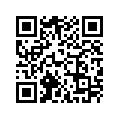 紧密结合“大学生在行动”活动，展示科技志愿服务精神，开展活动logo征集活动，体现“生态环境”“志愿服务”“大学生”等文化元素和价值理念，活动logo经网络投票、专家评选后，择优作为“大学生在行动”活动logo使用。时间截止到4月30日。提交方式：扫描下方二维码或复制链接在线填写https://www.wjx.cn/vm/wFRhvwA.aspx#三、“大学生在行动”全国启动仪式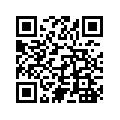 采用线上线下相结合的方式，组织全国地方环境科学学会、高等院校活动负责人及大学生志愿者代表开展“大学生在行动”全国启动仪式。鼓励地方省环境科学学会、高校团委，在本省、本校开展志愿服务活动培训，提升大学生志愿者队伍的服务意识和服务能力。四、2023年“大学生在行动”活动1.生态环境科普价值引领活动（1）加强典型引领。大力发现宣传“身边的生态环境科技工作者”典型事迹，弘扬科学家精神，传递尊重知识、崇尚人才、热爱科学的价值导向，引导全社会树立生态文明价值观念和行为准则；大力发现宣传“身边的生态文明建设”典型案例，发挥案例的示范引领作用，引导创新创造、繁荣生态文化。（2）强化氛围营造。大力发现宣传“身边的生态之美”，向社会展现美丽中国的大好河山，营造爱护生态环境，守护绿水青山的浓厚氛围；大力发现宣传“身边的环保行为”，向社会展现服务公众回报社会的责任感和使命感，营造投身志愿服务，展现青年担当的浓厚氛围。（3）注重实践示范。大学生志愿者在日常生活学习中，以实际行动践行生态环境保护，用知行合一的品行践行生态环境保护理念、知识、经验，成为“身边人”“朋友圈”投身生态环境保护事业的领路者。参与方式：在“环保科普365”微博超话“发现榜样_凝聚力量_建设人与自然和谐共生的现代化”开展生态环境科普价值引领活动相关内容的分享传播。2.生态环境科学知识普及宣传活动（1）在农村，依托乡村e站、农家书屋、村镇微信群等，针对农村领导干部开展生态规划、人居环境整治等政策宣传，推进宜居宜业和美乡村建设；针对农民开展减量增效技术推广应用，推进农业绿色发展；针对留守老人、妇女、儿童开展垃圾分类、节水节电等知识科普，推进生态文明意识提升。（2）在社区，依托社区网格、社区服务中心等，针对社区工作者开展节约、绿色、低碳生活方式宣传，以社区工作者为引导，以社区活动为纽带，由个人到群体，由点到面，引导广大居民自觉养成健康、文明、节约、环保的良好习惯；针对社区居民进行问卷调查，结合实际开展有针对性的科普宣传。（3）在校园，依托广播站、社团服务中心、校园活动等，以自然教育、知识讲座、环保短剧、知识竞赛、环保游戏等形式，针对中小学生传播生态环保理念、展示环保科学魅力、科普绿色低碳知识、践行环保科普行动，推动中小学生形成关心、支持和参与生态环境志愿服务的良好氛围，做生态环境保护的践行者、传播者、倡导者。（4）在企业，针对企业领导干部开展政策咨询、座谈交流等活动，引导企业充分发挥技术优势，以科技造福社会，增强企业科普社会责任，积极响应生态环境保护，投身公益性科普事业，促进科普工作与科技研发、产品推广、创新创业、技能培训等有机结合；针对企业工人开展培训讲座、问卷调研等活动，向企业员工传播减污降碳低碳生产理念、绿色低碳重大科技研究与推广应用，提高员工科学素质，倡导低碳生产，深耕绿色发展。五、活动时间安排时 间内           容1-6月活动策划、筹备，宣传材料制作，活动启动。7-9月各地方学会联合高校，组织大学生志愿者、指导教师开展活动，并做好宣传工作。10-11月活动资料整理，总结交流，相关活动结果发布。